Månadsplan april 2024 -  Bryne SFO     
Telefonnr.:								SFO avd 1: 4823673	avd 2: 90703961	Kontor	:51776420 mail: mona.flaaten.bjaanes@time.kommune.no				 -–MåndagTysdagOnsdagTorsdagFredag
Veke 14      1.-5.april2.påskedagPlan.dagSFO stengt1. trinn Sykkel og leik2.trinn: Lage pynt til SFO dagen3,4.trinn: Bånn gass1. trinn: Forming2.trinn: bånn gass3,4.trinn: Sykkel og leik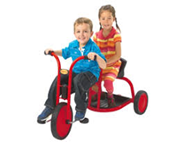 1. trinn2.trinn: Felles leik3,4.trinn: Matjungel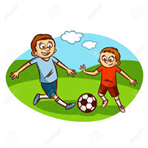 Veke 158.-12. april Mat ute for alle1. trinn: Bånn gass2.trinn: Sykler og leik3,4.trinn: speledag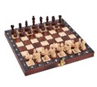 1. trinn Sykkel og leik2.trinn: perling3,4.trinn: Bånn gass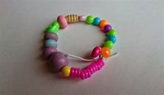 1. trinn: Forming2.trinn: bånn gass3,4.trinn: Sykkel og leik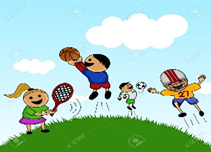 Tema dagPysjamas dagDans og song.
Veke 1615-19. aprilMat ute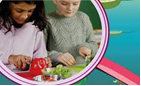 1. trinn: Bånn gass2.trinn: Sykler og leik3,4.trinn: speledag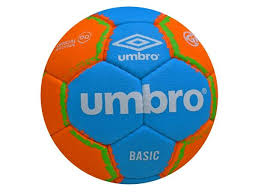 1. trinn Sykkel og leik2.trinn: Lage pynt til SFO dagen3,4.trinn: Bånn gass1. trinn: Forming2.trinn: bånn gass3,4.trinn: Fotballklubb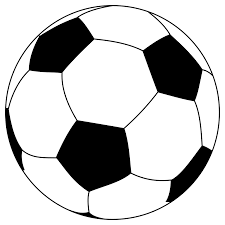 1. trinn:2.trinn: SPA dag3,4.trinn: Matjungel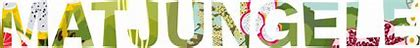 
Veke 1722.-26. aprilMat ute for alle:Leik på baser.1. trinn: Bånn gass2.trinn: Sykler og leik3,4.trinn: speledag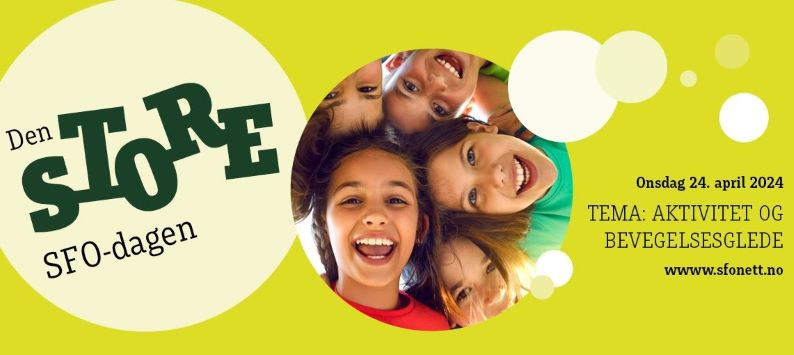 1. trinn: Forming2.trinn: bånn gass3,4.trinn: FotballklubbFelles GYM/DISKO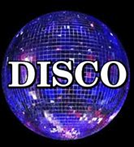 Veke 1829.-30.aprilMat ute for alle1. trinn: Bånn gass2.trinn: Sykler og leik3,4.trinn: speledag1.maiSFO stengt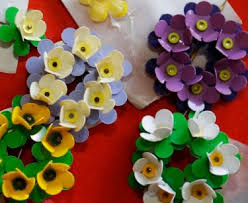 